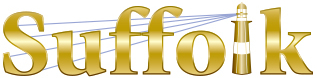 County Community College
Michael J. Grant Campus Academic AssemblyResolution 2018-09 [08]On Renewed Shared Governance ProcessWhereas, the 3 Governance bodies (Senate, Assembly, and Congress) passed similar resolutions in the Spring 2017 semester calling for the formation of a task force to:convene during the Fall 2017 semester;reach consensus among its members on the timeline and mechanisms that will be used to facilitate college-wide discussion;incorporate a review of the current College Governance Council Constitution and Bylaws;reaffirm the need for a stable College-wide governance body that protects faculty purview over academic standards and curriculum*;recognize the independence of the other governance bodies at the College*;establish policies that prevent intercampus tensions from pre-empting the work of shared governance*;affirm the need for a healthy climate of collaboration among faculty across the campuses and the administration*;*these statements were not included in the Eastern Campus resolution 1617-15Whereas, the College Governance Task Force fulfilled their charge and presented an initial draft proposal for a renewed college-wide governance during the Spring 2018 semester in accordance with the prior approved resolutions; andWhereas, the 3 Governance bodies as represented by their respective chairperson/president have been communicating and collaborating on a weekly basis during the academic year 2017/2018 in recognition of the need for continuing tri-campus coordination of governance issues;Resolved, the 3 Governance bodies accept the draft proposal produced by the College Governance Taskforce as the initial basis for subsequent discussion among the faculty through a collaborative and open process with more broad participation from faculty;Resolved, the chairperson/president of the Senate, Assembly, and Congress will facilitate subsequent discussion among the faculty in order to determine the collective support and interest in enacting a College-wide Governance Body as per the most current proposal draft or determine future activities towards fostering collaboration between the campuses on college-wide governance issues, which will not be implemented/enforced until approval from the 3 governance bodies has been obtained. Passed [25-3-6] on November 13, 2018